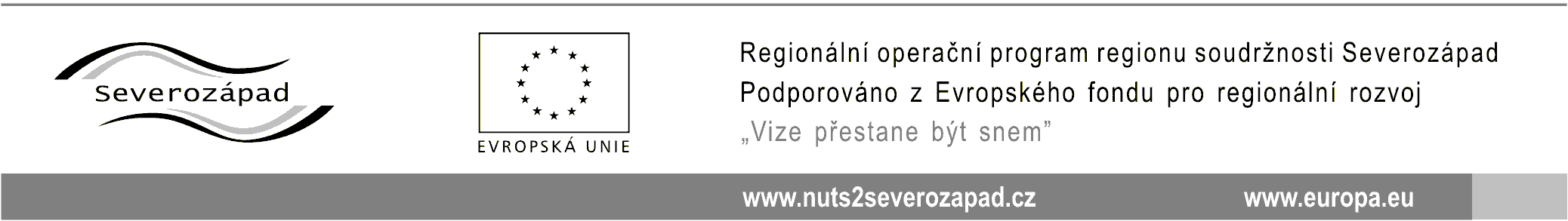 Regionální rada regionu soudržnosti SeverozápadRegionální rada regionu soudržnosti SeverozápadRegionální rada regionu soudržnosti SeverozápadRegionální rada regionu soudržnosti SeverozápadRegionální rada regionu soudržnosti SeverozápadRegionální rada regionu soudržnosti SeverozápadRegionální rada regionu soudržnosti SeverozápadRegionální rada regionu soudržnosti SeverozápadRegionální rada regionu soudržnosti SeverozápadRegionální rada regionu soudržnosti SeverozápadRegionální rada regionu soudržnosti SeverozápadRegionální rada regionu soudržnosti SeverozápadRegionální rada regionu soudržnosti SeverozápadRegionální rada regionu soudržnosti SeverozápadRegionální rada regionu soudržnosti SeverozápadRegionální rada regionu soudržnosti SeverozápadRegionální rada regionu soudržnosti SeverozápadRegionální rada regionu soudržnosti SeverozápadRegionální rada regionu soudržnosti SeverozápadRegionální rada regionu soudržnosti SeverozápadRegionální rada regionu soudržnosti SeverozápadRegionální rada regionu soudržnosti SeverozápadRegionální rada regionu soudržnosti SeverozápadObj. č.:OBJ201900041OBJ201900041OBJ201900041OBJ201900041Odbor:Odbor:Odbor:VZ:VZ: Dodavatel Dodavatel Dodavatel Dodavatel Dodavatel Dodavatel Dodavatel Dodavatel Dodavatel Dodavatel Dodavatel Dodavatel Dodavatel Objednatel Objednatel Objednatel Objednatel Objednatel Objednatel Objednatel Objednatel Objednatel ObjednatelNázevNázevOKsystem a.s.OKsystem a.s.OKsystem a.s.OKsystem a.s.OKsystem a.s.OKsystem a.s.OKsystem a.s.OKsystem a.s.OKsystem a.s.OKsystem a.s.OKsystem a.s.Regionální rada regionu soudržnosti SeverozápadRegionální rada regionu soudržnosti SeverozápadRegionální rada regionu soudržnosti SeverozápadRegionální rada regionu soudržnosti SeverozápadRegionální rada regionu soudržnosti SeverozápadRegionální rada regionu soudržnosti SeverozápadRegionální rada regionu soudržnosti SeverozápadRegionální rada regionu soudržnosti SeverozápadRegionální rada regionu soudržnosti SeverozápadRegionální rada regionu soudržnosti SeverozápadAdresaAdresaNa Pankráci 125Na Pankráci 125Na Pankráci 125Na Pankráci 125Na Pankráci 125Na Pankráci 125Na Pankráci 125Na Pankráci 125Na Pankráci 125Na Pankráci 125Na Pankráci 125Berní 2261/1Berní 2261/1Berní 2261/1Berní 2261/1Berní 2261/1Berní 2261/1Berní 2261/1Berní 2261/1Berní 2261/1Berní 2261/1MěstoMěsto1402114021Praha 4Praha 4Praha 4Praha 4Praha 4Praha 4Praha 4Praha 4Praha 4400 01 Ústí nad Labem - centrum400 01 Ústí nad Labem - centrum400 01 Ústí nad Labem - centrum400 01 Ústí nad Labem - centrum400 01 Ústí nad Labem - centrum400 01 Ústí nad Labem - centrum400 01 Ústí nad Labem - centrum400 01 Ústí nad Labem - centrum400 01 Ústí nad Labem - centrum400 01 Ústí nad Labem - centrumVyřizujeVyřizujeVyřizujeVyřizujexxxxxxxxxxxxxxxxxxxxxxxxxxxxxxxxxxxxxxxxxxxxxTelefonTelefon244021111244021111244021111244021111TelefonTelefon475240640475240640475240640475240640475240640FaxFax244021112244021112244021112244021112FaxFaxe - maile - mailinfo@oksystem.czinfo@oksystem.czinfo@oksystem.czinfo@oksystem.czinfo@oksystem.czinfo@oksystem.czinfo@oksystem.czinfo@oksystem.czinfo@oksystem.czinfo@oksystem.cze - maile - mailxxxxxxxxxxxxxxxxxxxxxxxxxxxxxxxxxxxxxxxxxxxxxxxxxxxxxxxxxxxxxxxxxxxxxxxxxxxxxxxxxxxxxxxxxxxxxxxxxxxxxxxxxxxxxxxxxxxxxxxxwwwwwwwwwwwwwww.nuts2severozapad.czwww.nuts2severozapad.czwww.nuts2severozapad.czwww.nuts2severozapad.czwww.nuts2severozapad.czwww.nuts2severozapad.czwww.nuts2severozapad.czwww.nuts2severozapad.czIČOIČO27373665273736652737366527373665IČOIČO7508213675082136750821367508213675082136DIČDIČDIČDIČCZ75082136CZ75082136CZ75082136CZ75082136CZ75082136Objednáváme u Vás níže specifikované plnění v uvedeném množství a ceně, cenou se rozumí cena konečná včetně daně z přidané hodnoty.Objednáváme u Vás níže specifikované plnění v uvedeném množství a ceně, cenou se rozumí cena konečná včetně daně z přidané hodnoty.Objednáváme u Vás níže specifikované plnění v uvedeném množství a ceně, cenou se rozumí cena konečná včetně daně z přidané hodnoty.Objednáváme u Vás níže specifikované plnění v uvedeném množství a ceně, cenou se rozumí cena konečná včetně daně z přidané hodnoty.Objednáváme u Vás níže specifikované plnění v uvedeném množství a ceně, cenou se rozumí cena konečná včetně daně z přidané hodnoty.Objednáváme u Vás níže specifikované plnění v uvedeném množství a ceně, cenou se rozumí cena konečná včetně daně z přidané hodnoty.Objednáváme u Vás níže specifikované plnění v uvedeném množství a ceně, cenou se rozumí cena konečná včetně daně z přidané hodnoty.Objednáváme u Vás níže specifikované plnění v uvedeném množství a ceně, cenou se rozumí cena konečná včetně daně z přidané hodnoty.Objednáváme u Vás níže specifikované plnění v uvedeném množství a ceně, cenou se rozumí cena konečná včetně daně z přidané hodnoty.Objednáváme u Vás níže specifikované plnění v uvedeném množství a ceně, cenou se rozumí cena konečná včetně daně z přidané hodnoty.Objednáváme u Vás níže specifikované plnění v uvedeném množství a ceně, cenou se rozumí cena konečná včetně daně z přidané hodnoty.Objednáváme u Vás níže specifikované plnění v uvedeném množství a ceně, cenou se rozumí cena konečná včetně daně z přidané hodnoty.Objednáváme u Vás níže specifikované plnění v uvedeném množství a ceně, cenou se rozumí cena konečná včetně daně z přidané hodnoty.Objednáváme u Vás níže specifikované plnění v uvedeném množství a ceně, cenou se rozumí cena konečná včetně daně z přidané hodnoty.Objednáváme u Vás níže specifikované plnění v uvedeném množství a ceně, cenou se rozumí cena konečná včetně daně z přidané hodnoty.Objednáváme u Vás níže specifikované plnění v uvedeném množství a ceně, cenou se rozumí cena konečná včetně daně z přidané hodnoty.Objednáváme u Vás níže specifikované plnění v uvedeném množství a ceně, cenou se rozumí cena konečná včetně daně z přidané hodnoty.Objednáváme u Vás níže specifikované plnění v uvedeném množství a ceně, cenou se rozumí cena konečná včetně daně z přidané hodnoty.Objednáváme u Vás níže specifikované plnění v uvedeném množství a ceně, cenou se rozumí cena konečná včetně daně z přidané hodnoty.Objednáváme u Vás níže specifikované plnění v uvedeném množství a ceně, cenou se rozumí cena konečná včetně daně z přidané hodnoty.Objednáváme u Vás níže specifikované plnění v uvedeném množství a ceně, cenou se rozumí cena konečná včetně daně z přidané hodnoty.Objednáváme u Vás níže specifikované plnění v uvedeném množství a ceně, cenou se rozumí cena konečná včetně daně z přidané hodnoty.Objednáváme u Vás níže specifikované plnění v uvedeném množství a ceně, cenou se rozumí cena konečná včetně daně z přidané hodnoty.SpecifikaceSpecifikaceSpecifikaceSpecifikaceSpecifikaceSpecifikaceSpecifikaceSpecifikaceSpecifikaceSpecifikaceSpecifikaceJednotková cenaJednotková cenaJednotková cenaJednotková cenaJednotková cenaPočet jednotekPočet jednotekPočet jednotekPočet jednotekPočet jednotekCena celkemCena celkemŠkolení "OK BASE uživatelské sestavy 1" pro xxx xxxxxxx.Školení "OK BASE uživatelské sestavy 1" pro xxx xxxxxxx.Školení "OK BASE uživatelské sestavy 1" pro xxx xxxxxxx.Školení "OK BASE uživatelské sestavy 1" pro xxx xxxxxxx.Školení "OK BASE uživatelské sestavy 1" pro xxx xxxxxxx.Školení "OK BASE uživatelské sestavy 1" pro xxx xxxxxxx.Školení "OK BASE uživatelské sestavy 1" pro xxx xxxxxxx.Školení "OK BASE uživatelské sestavy 1" pro xxx xxxxxxx.Školení "OK BASE uživatelské sestavy 1" pro xxx xxxxxxx.Školení "OK BASE uživatelské sestavy 1" pro xxx xxxxxxx.Školení "OK BASE uživatelské sestavy 1" pro xxx xxxxxxx.15611561Termín dodání:Termín dodání:Termín dodání:10. 10. 201910. 10. 201910. 10. 201910. 10. 201910. 10. 2019Max. cena celkem s DPH (Kč):Max. cena celkem s DPH (Kč):Max. cena celkem s DPH (Kč):Max. cena celkem s DPH (Kč):Max. cena celkem s DPH (Kč):Max. cena celkem s DPH (Kč):1561156115611561Dodávka (služba) bude realizována ve věcném plnění, lhůtě, kvalitě a ceně uvedené na objednávce.

Objednavatel proplatí fakturu do 14 kalendářních dnů od data doručení. Úrok z prodlení s úhradou faktury činí 0,03% z částky za každý započatý den prodlení. Smluvní pokuta za nedodržení termínu dodání činí 0,03% z částky za každý den prodlení.

Objednávky vyplývající z rámcové smlouvy se řídí jejími podmínkami a ustanoveními.

Objednatel má právo uplatněné smluvní pokuty odečíst dodavateli z faktury. Dodavatel poskytuje záruku za jakost v délce, která je jinak poskytována jako zákonná záruka za jakost dle přísl. ustanovení občanského zákoníku. Dodavatel může být kontrolován v rámci projektu dle zákona č.320/2001 Sb., o finanční kontrole.                                                                                                                                                            Upozornění:  Objednávku potvrďte a zašlete zpět. V opačném případě Vám bude faktura vrácena! Specifikace zboží/služby na faktuře se musí shodovat se specifikací uvedenou na objednávce.

Fakturu zašlete v jednom vyhotovení.Dodávka (služba) bude realizována ve věcném plnění, lhůtě, kvalitě a ceně uvedené na objednávce.

Objednavatel proplatí fakturu do 14 kalendářních dnů od data doručení. Úrok z prodlení s úhradou faktury činí 0,03% z částky za každý započatý den prodlení. Smluvní pokuta za nedodržení termínu dodání činí 0,03% z částky za každý den prodlení.

Objednávky vyplývající z rámcové smlouvy se řídí jejími podmínkami a ustanoveními.

Objednatel má právo uplatněné smluvní pokuty odečíst dodavateli z faktury. Dodavatel poskytuje záruku za jakost v délce, která je jinak poskytována jako zákonná záruka za jakost dle přísl. ustanovení občanského zákoníku. Dodavatel může být kontrolován v rámci projektu dle zákona č.320/2001 Sb., o finanční kontrole.                                                                                                                                                            Upozornění:  Objednávku potvrďte a zašlete zpět. V opačném případě Vám bude faktura vrácena! Specifikace zboží/služby na faktuře se musí shodovat se specifikací uvedenou na objednávce.

Fakturu zašlete v jednom vyhotovení.Dodávka (služba) bude realizována ve věcném plnění, lhůtě, kvalitě a ceně uvedené na objednávce.

Objednavatel proplatí fakturu do 14 kalendářních dnů od data doručení. Úrok z prodlení s úhradou faktury činí 0,03% z částky za každý započatý den prodlení. Smluvní pokuta za nedodržení termínu dodání činí 0,03% z částky za každý den prodlení.

Objednávky vyplývající z rámcové smlouvy se řídí jejími podmínkami a ustanoveními.

Objednatel má právo uplatněné smluvní pokuty odečíst dodavateli z faktury. Dodavatel poskytuje záruku za jakost v délce, která je jinak poskytována jako zákonná záruka za jakost dle přísl. ustanovení občanského zákoníku. Dodavatel může být kontrolován v rámci projektu dle zákona č.320/2001 Sb., o finanční kontrole.                                                                                                                                                            Upozornění:  Objednávku potvrďte a zašlete zpět. V opačném případě Vám bude faktura vrácena! Specifikace zboží/služby na faktuře se musí shodovat se specifikací uvedenou na objednávce.

Fakturu zašlete v jednom vyhotovení.Dodávka (služba) bude realizována ve věcném plnění, lhůtě, kvalitě a ceně uvedené na objednávce.

Objednavatel proplatí fakturu do 14 kalendářních dnů od data doručení. Úrok z prodlení s úhradou faktury činí 0,03% z částky za každý započatý den prodlení. Smluvní pokuta za nedodržení termínu dodání činí 0,03% z částky za každý den prodlení.

Objednávky vyplývající z rámcové smlouvy se řídí jejími podmínkami a ustanoveními.

Objednatel má právo uplatněné smluvní pokuty odečíst dodavateli z faktury. Dodavatel poskytuje záruku za jakost v délce, která je jinak poskytována jako zákonná záruka za jakost dle přísl. ustanovení občanského zákoníku. Dodavatel může být kontrolován v rámci projektu dle zákona č.320/2001 Sb., o finanční kontrole.                                                                                                                                                            Upozornění:  Objednávku potvrďte a zašlete zpět. V opačném případě Vám bude faktura vrácena! Specifikace zboží/služby na faktuře se musí shodovat se specifikací uvedenou na objednávce.

Fakturu zašlete v jednom vyhotovení.Dodávka (služba) bude realizována ve věcném plnění, lhůtě, kvalitě a ceně uvedené na objednávce.

Objednavatel proplatí fakturu do 14 kalendářních dnů od data doručení. Úrok z prodlení s úhradou faktury činí 0,03% z částky za každý započatý den prodlení. Smluvní pokuta za nedodržení termínu dodání činí 0,03% z částky za každý den prodlení.

Objednávky vyplývající z rámcové smlouvy se řídí jejími podmínkami a ustanoveními.

Objednatel má právo uplatněné smluvní pokuty odečíst dodavateli z faktury. Dodavatel poskytuje záruku za jakost v délce, která je jinak poskytována jako zákonná záruka za jakost dle přísl. ustanovení občanského zákoníku. Dodavatel může být kontrolován v rámci projektu dle zákona č.320/2001 Sb., o finanční kontrole.                                                                                                                                                            Upozornění:  Objednávku potvrďte a zašlete zpět. V opačném případě Vám bude faktura vrácena! Specifikace zboží/služby na faktuře se musí shodovat se specifikací uvedenou na objednávce.

Fakturu zašlete v jednom vyhotovení.Dodávka (služba) bude realizována ve věcném plnění, lhůtě, kvalitě a ceně uvedené na objednávce.

Objednavatel proplatí fakturu do 14 kalendářních dnů od data doručení. Úrok z prodlení s úhradou faktury činí 0,03% z částky za každý započatý den prodlení. Smluvní pokuta za nedodržení termínu dodání činí 0,03% z částky za každý den prodlení.

Objednávky vyplývající z rámcové smlouvy se řídí jejími podmínkami a ustanoveními.

Objednatel má právo uplatněné smluvní pokuty odečíst dodavateli z faktury. Dodavatel poskytuje záruku za jakost v délce, která je jinak poskytována jako zákonná záruka za jakost dle přísl. ustanovení občanského zákoníku. Dodavatel může být kontrolován v rámci projektu dle zákona č.320/2001 Sb., o finanční kontrole.                                                                                                                                                            Upozornění:  Objednávku potvrďte a zašlete zpět. V opačném případě Vám bude faktura vrácena! Specifikace zboží/služby na faktuře se musí shodovat se specifikací uvedenou na objednávce.

Fakturu zašlete v jednom vyhotovení.Dodávka (služba) bude realizována ve věcném plnění, lhůtě, kvalitě a ceně uvedené na objednávce.

Objednavatel proplatí fakturu do 14 kalendářních dnů od data doručení. Úrok z prodlení s úhradou faktury činí 0,03% z částky za každý započatý den prodlení. Smluvní pokuta za nedodržení termínu dodání činí 0,03% z částky za každý den prodlení.

Objednávky vyplývající z rámcové smlouvy se řídí jejími podmínkami a ustanoveními.

Objednatel má právo uplatněné smluvní pokuty odečíst dodavateli z faktury. Dodavatel poskytuje záruku za jakost v délce, která je jinak poskytována jako zákonná záruka za jakost dle přísl. ustanovení občanského zákoníku. Dodavatel může být kontrolován v rámci projektu dle zákona č.320/2001 Sb., o finanční kontrole.                                                                                                                                                            Upozornění:  Objednávku potvrďte a zašlete zpět. V opačném případě Vám bude faktura vrácena! Specifikace zboží/služby na faktuře se musí shodovat se specifikací uvedenou na objednávce.

Fakturu zašlete v jednom vyhotovení.Dodávka (služba) bude realizována ve věcném plnění, lhůtě, kvalitě a ceně uvedené na objednávce.

Objednavatel proplatí fakturu do 14 kalendářních dnů od data doručení. Úrok z prodlení s úhradou faktury činí 0,03% z částky za každý započatý den prodlení. Smluvní pokuta za nedodržení termínu dodání činí 0,03% z částky za každý den prodlení.

Objednávky vyplývající z rámcové smlouvy se řídí jejími podmínkami a ustanoveními.

Objednatel má právo uplatněné smluvní pokuty odečíst dodavateli z faktury. Dodavatel poskytuje záruku za jakost v délce, která je jinak poskytována jako zákonná záruka za jakost dle přísl. ustanovení občanského zákoníku. Dodavatel může být kontrolován v rámci projektu dle zákona č.320/2001 Sb., o finanční kontrole.                                                                                                                                                            Upozornění:  Objednávku potvrďte a zašlete zpět. V opačném případě Vám bude faktura vrácena! Specifikace zboží/služby na faktuře se musí shodovat se specifikací uvedenou na objednávce.

Fakturu zašlete v jednom vyhotovení.Dodávka (služba) bude realizována ve věcném plnění, lhůtě, kvalitě a ceně uvedené na objednávce.

Objednavatel proplatí fakturu do 14 kalendářních dnů od data doručení. Úrok z prodlení s úhradou faktury činí 0,03% z částky za každý započatý den prodlení. Smluvní pokuta za nedodržení termínu dodání činí 0,03% z částky za každý den prodlení.

Objednávky vyplývající z rámcové smlouvy se řídí jejími podmínkami a ustanoveními.

Objednatel má právo uplatněné smluvní pokuty odečíst dodavateli z faktury. Dodavatel poskytuje záruku za jakost v délce, která je jinak poskytována jako zákonná záruka za jakost dle přísl. ustanovení občanského zákoníku. Dodavatel může být kontrolován v rámci projektu dle zákona č.320/2001 Sb., o finanční kontrole.                                                                                                                                                            Upozornění:  Objednávku potvrďte a zašlete zpět. V opačném případě Vám bude faktura vrácena! Specifikace zboží/služby na faktuře se musí shodovat se specifikací uvedenou na objednávce.

Fakturu zašlete v jednom vyhotovení.Dodávka (služba) bude realizována ve věcném plnění, lhůtě, kvalitě a ceně uvedené na objednávce.

Objednavatel proplatí fakturu do 14 kalendářních dnů od data doručení. Úrok z prodlení s úhradou faktury činí 0,03% z částky za každý započatý den prodlení. Smluvní pokuta za nedodržení termínu dodání činí 0,03% z částky za každý den prodlení.

Objednávky vyplývající z rámcové smlouvy se řídí jejími podmínkami a ustanoveními.

Objednatel má právo uplatněné smluvní pokuty odečíst dodavateli z faktury. Dodavatel poskytuje záruku za jakost v délce, která je jinak poskytována jako zákonná záruka za jakost dle přísl. ustanovení občanského zákoníku. Dodavatel může být kontrolován v rámci projektu dle zákona č.320/2001 Sb., o finanční kontrole.                                                                                                                                                            Upozornění:  Objednávku potvrďte a zašlete zpět. V opačném případě Vám bude faktura vrácena! Specifikace zboží/služby na faktuře se musí shodovat se specifikací uvedenou na objednávce.

Fakturu zašlete v jednom vyhotovení.Dodávka (služba) bude realizována ve věcném plnění, lhůtě, kvalitě a ceně uvedené na objednávce.

Objednavatel proplatí fakturu do 14 kalendářních dnů od data doručení. Úrok z prodlení s úhradou faktury činí 0,03% z částky za každý započatý den prodlení. Smluvní pokuta za nedodržení termínu dodání činí 0,03% z částky za každý den prodlení.

Objednávky vyplývající z rámcové smlouvy se řídí jejími podmínkami a ustanoveními.

Objednatel má právo uplatněné smluvní pokuty odečíst dodavateli z faktury. Dodavatel poskytuje záruku za jakost v délce, která je jinak poskytována jako zákonná záruka za jakost dle přísl. ustanovení občanského zákoníku. Dodavatel může být kontrolován v rámci projektu dle zákona č.320/2001 Sb., o finanční kontrole.                                                                                                                                                            Upozornění:  Objednávku potvrďte a zašlete zpět. V opačném případě Vám bude faktura vrácena! Specifikace zboží/služby na faktuře se musí shodovat se specifikací uvedenou na objednávce.

Fakturu zašlete v jednom vyhotovení.Dodávka (služba) bude realizována ve věcném plnění, lhůtě, kvalitě a ceně uvedené na objednávce.

Objednavatel proplatí fakturu do 14 kalendářních dnů od data doručení. Úrok z prodlení s úhradou faktury činí 0,03% z částky za každý započatý den prodlení. Smluvní pokuta za nedodržení termínu dodání činí 0,03% z částky za každý den prodlení.

Objednávky vyplývající z rámcové smlouvy se řídí jejími podmínkami a ustanoveními.

Objednatel má právo uplatněné smluvní pokuty odečíst dodavateli z faktury. Dodavatel poskytuje záruku za jakost v délce, která je jinak poskytována jako zákonná záruka za jakost dle přísl. ustanovení občanského zákoníku. Dodavatel může být kontrolován v rámci projektu dle zákona č.320/2001 Sb., o finanční kontrole.                                                                                                                                                            Upozornění:  Objednávku potvrďte a zašlete zpět. V opačném případě Vám bude faktura vrácena! Specifikace zboží/služby na faktuře se musí shodovat se specifikací uvedenou na objednávce.

Fakturu zašlete v jednom vyhotovení.Dodávka (služba) bude realizována ve věcném plnění, lhůtě, kvalitě a ceně uvedené na objednávce.

Objednavatel proplatí fakturu do 14 kalendářních dnů od data doručení. Úrok z prodlení s úhradou faktury činí 0,03% z částky za každý započatý den prodlení. Smluvní pokuta za nedodržení termínu dodání činí 0,03% z částky za každý den prodlení.

Objednávky vyplývající z rámcové smlouvy se řídí jejími podmínkami a ustanoveními.

Objednatel má právo uplatněné smluvní pokuty odečíst dodavateli z faktury. Dodavatel poskytuje záruku za jakost v délce, která je jinak poskytována jako zákonná záruka za jakost dle přísl. ustanovení občanského zákoníku. Dodavatel může být kontrolován v rámci projektu dle zákona č.320/2001 Sb., o finanční kontrole.                                                                                                                                                            Upozornění:  Objednávku potvrďte a zašlete zpět. V opačném případě Vám bude faktura vrácena! Specifikace zboží/služby na faktuře se musí shodovat se specifikací uvedenou na objednávce.

Fakturu zašlete v jednom vyhotovení.Dodávka (služba) bude realizována ve věcném plnění, lhůtě, kvalitě a ceně uvedené na objednávce.

Objednavatel proplatí fakturu do 14 kalendářních dnů od data doručení. Úrok z prodlení s úhradou faktury činí 0,03% z částky za každý započatý den prodlení. Smluvní pokuta za nedodržení termínu dodání činí 0,03% z částky za každý den prodlení.

Objednávky vyplývající z rámcové smlouvy se řídí jejími podmínkami a ustanoveními.

Objednatel má právo uplatněné smluvní pokuty odečíst dodavateli z faktury. Dodavatel poskytuje záruku za jakost v délce, která je jinak poskytována jako zákonná záruka za jakost dle přísl. ustanovení občanského zákoníku. Dodavatel může být kontrolován v rámci projektu dle zákona č.320/2001 Sb., o finanční kontrole.                                                                                                                                                            Upozornění:  Objednávku potvrďte a zašlete zpět. V opačném případě Vám bude faktura vrácena! Specifikace zboží/služby na faktuře se musí shodovat se specifikací uvedenou na objednávce.

Fakturu zašlete v jednom vyhotovení.Dodávka (služba) bude realizována ve věcném plnění, lhůtě, kvalitě a ceně uvedené na objednávce.

Objednavatel proplatí fakturu do 14 kalendářních dnů od data doručení. Úrok z prodlení s úhradou faktury činí 0,03% z částky za každý započatý den prodlení. Smluvní pokuta za nedodržení termínu dodání činí 0,03% z částky za každý den prodlení.

Objednávky vyplývající z rámcové smlouvy se řídí jejími podmínkami a ustanoveními.

Objednatel má právo uplatněné smluvní pokuty odečíst dodavateli z faktury. Dodavatel poskytuje záruku za jakost v délce, která je jinak poskytována jako zákonná záruka za jakost dle přísl. ustanovení občanského zákoníku. Dodavatel může být kontrolován v rámci projektu dle zákona č.320/2001 Sb., o finanční kontrole.                                                                                                                                                            Upozornění:  Objednávku potvrďte a zašlete zpět. V opačném případě Vám bude faktura vrácena! Specifikace zboží/služby na faktuře se musí shodovat se specifikací uvedenou na objednávce.

Fakturu zašlete v jednom vyhotovení.Dodávka (služba) bude realizována ve věcném plnění, lhůtě, kvalitě a ceně uvedené na objednávce.

Objednavatel proplatí fakturu do 14 kalendářních dnů od data doručení. Úrok z prodlení s úhradou faktury činí 0,03% z částky za každý započatý den prodlení. Smluvní pokuta za nedodržení termínu dodání činí 0,03% z částky za každý den prodlení.

Objednávky vyplývající z rámcové smlouvy se řídí jejími podmínkami a ustanoveními.

Objednatel má právo uplatněné smluvní pokuty odečíst dodavateli z faktury. Dodavatel poskytuje záruku za jakost v délce, která je jinak poskytována jako zákonná záruka za jakost dle přísl. ustanovení občanského zákoníku. Dodavatel může být kontrolován v rámci projektu dle zákona č.320/2001 Sb., o finanční kontrole.                                                                                                                                                            Upozornění:  Objednávku potvrďte a zašlete zpět. V opačném případě Vám bude faktura vrácena! Specifikace zboží/služby na faktuře se musí shodovat se specifikací uvedenou na objednávce.

Fakturu zašlete v jednom vyhotovení.Dodávka (služba) bude realizována ve věcném plnění, lhůtě, kvalitě a ceně uvedené na objednávce.

Objednavatel proplatí fakturu do 14 kalendářních dnů od data doručení. Úrok z prodlení s úhradou faktury činí 0,03% z částky za každý započatý den prodlení. Smluvní pokuta za nedodržení termínu dodání činí 0,03% z částky za každý den prodlení.

Objednávky vyplývající z rámcové smlouvy se řídí jejími podmínkami a ustanoveními.

Objednatel má právo uplatněné smluvní pokuty odečíst dodavateli z faktury. Dodavatel poskytuje záruku za jakost v délce, která je jinak poskytována jako zákonná záruka za jakost dle přísl. ustanovení občanského zákoníku. Dodavatel může být kontrolován v rámci projektu dle zákona č.320/2001 Sb., o finanční kontrole.                                                                                                                                                            Upozornění:  Objednávku potvrďte a zašlete zpět. V opačném případě Vám bude faktura vrácena! Specifikace zboží/služby na faktuře se musí shodovat se specifikací uvedenou na objednávce.

Fakturu zašlete v jednom vyhotovení.Dodávka (služba) bude realizována ve věcném plnění, lhůtě, kvalitě a ceně uvedené na objednávce.

Objednavatel proplatí fakturu do 14 kalendářních dnů od data doručení. Úrok z prodlení s úhradou faktury činí 0,03% z částky za každý započatý den prodlení. Smluvní pokuta za nedodržení termínu dodání činí 0,03% z částky za každý den prodlení.

Objednávky vyplývající z rámcové smlouvy se řídí jejími podmínkami a ustanoveními.

Objednatel má právo uplatněné smluvní pokuty odečíst dodavateli z faktury. Dodavatel poskytuje záruku za jakost v délce, která je jinak poskytována jako zákonná záruka za jakost dle přísl. ustanovení občanského zákoníku. Dodavatel může být kontrolován v rámci projektu dle zákona č.320/2001 Sb., o finanční kontrole.                                                                                                                                                            Upozornění:  Objednávku potvrďte a zašlete zpět. V opačném případě Vám bude faktura vrácena! Specifikace zboží/služby na faktuře se musí shodovat se specifikací uvedenou na objednávce.

Fakturu zašlete v jednom vyhotovení.Dodávka (služba) bude realizována ve věcném plnění, lhůtě, kvalitě a ceně uvedené na objednávce.

Objednavatel proplatí fakturu do 14 kalendářních dnů od data doručení. Úrok z prodlení s úhradou faktury činí 0,03% z částky za každý započatý den prodlení. Smluvní pokuta za nedodržení termínu dodání činí 0,03% z částky za každý den prodlení.

Objednávky vyplývající z rámcové smlouvy se řídí jejími podmínkami a ustanoveními.

Objednatel má právo uplatněné smluvní pokuty odečíst dodavateli z faktury. Dodavatel poskytuje záruku za jakost v délce, která je jinak poskytována jako zákonná záruka za jakost dle přísl. ustanovení občanského zákoníku. Dodavatel může být kontrolován v rámci projektu dle zákona č.320/2001 Sb., o finanční kontrole.                                                                                                                                                            Upozornění:  Objednávku potvrďte a zašlete zpět. V opačném případě Vám bude faktura vrácena! Specifikace zboží/služby na faktuře se musí shodovat se specifikací uvedenou na objednávce.

Fakturu zašlete v jednom vyhotovení.Dodávka (služba) bude realizována ve věcném plnění, lhůtě, kvalitě a ceně uvedené na objednávce.

Objednavatel proplatí fakturu do 14 kalendářních dnů od data doručení. Úrok z prodlení s úhradou faktury činí 0,03% z částky za každý započatý den prodlení. Smluvní pokuta za nedodržení termínu dodání činí 0,03% z částky za každý den prodlení.

Objednávky vyplývající z rámcové smlouvy se řídí jejími podmínkami a ustanoveními.

Objednatel má právo uplatněné smluvní pokuty odečíst dodavateli z faktury. Dodavatel poskytuje záruku za jakost v délce, která je jinak poskytována jako zákonná záruka za jakost dle přísl. ustanovení občanského zákoníku. Dodavatel může být kontrolován v rámci projektu dle zákona č.320/2001 Sb., o finanční kontrole.                                                                                                                                                            Upozornění:  Objednávku potvrďte a zašlete zpět. V opačném případě Vám bude faktura vrácena! Specifikace zboží/služby na faktuře se musí shodovat se specifikací uvedenou na objednávce.

Fakturu zašlete v jednom vyhotovení.Dodávka (služba) bude realizována ve věcném plnění, lhůtě, kvalitě a ceně uvedené na objednávce.

Objednavatel proplatí fakturu do 14 kalendářních dnů od data doručení. Úrok z prodlení s úhradou faktury činí 0,03% z částky za každý započatý den prodlení. Smluvní pokuta za nedodržení termínu dodání činí 0,03% z částky za každý den prodlení.

Objednávky vyplývající z rámcové smlouvy se řídí jejími podmínkami a ustanoveními.

Objednatel má právo uplatněné smluvní pokuty odečíst dodavateli z faktury. Dodavatel poskytuje záruku za jakost v délce, která je jinak poskytována jako zákonná záruka za jakost dle přísl. ustanovení občanského zákoníku. Dodavatel může být kontrolován v rámci projektu dle zákona č.320/2001 Sb., o finanční kontrole.                                                                                                                                                            Upozornění:  Objednávku potvrďte a zašlete zpět. V opačném případě Vám bude faktura vrácena! Specifikace zboží/služby na faktuře se musí shodovat se specifikací uvedenou na objednávce.

Fakturu zašlete v jednom vyhotovení.Dodávka (služba) bude realizována ve věcném plnění, lhůtě, kvalitě a ceně uvedené na objednávce.

Objednavatel proplatí fakturu do 14 kalendářních dnů od data doručení. Úrok z prodlení s úhradou faktury činí 0,03% z částky za každý započatý den prodlení. Smluvní pokuta za nedodržení termínu dodání činí 0,03% z částky za každý den prodlení.

Objednávky vyplývající z rámcové smlouvy se řídí jejími podmínkami a ustanoveními.

Objednatel má právo uplatněné smluvní pokuty odečíst dodavateli z faktury. Dodavatel poskytuje záruku za jakost v délce, která je jinak poskytována jako zákonná záruka za jakost dle přísl. ustanovení občanského zákoníku. Dodavatel může být kontrolován v rámci projektu dle zákona č.320/2001 Sb., o finanční kontrole.                                                                                                                                                            Upozornění:  Objednávku potvrďte a zašlete zpět. V opačném případě Vám bude faktura vrácena! Specifikace zboží/služby na faktuře se musí shodovat se specifikací uvedenou na objednávce.

Fakturu zašlete v jednom vyhotovení.Dodávka (služba) bude realizována ve věcném plnění, lhůtě, kvalitě a ceně uvedené na objednávce.

Objednavatel proplatí fakturu do 14 kalendářních dnů od data doručení. Úrok z prodlení s úhradou faktury činí 0,03% z částky za každý započatý den prodlení. Smluvní pokuta za nedodržení termínu dodání činí 0,03% z částky za každý den prodlení.

Objednávky vyplývající z rámcové smlouvy se řídí jejími podmínkami a ustanoveními.

Objednatel má právo uplatněné smluvní pokuty odečíst dodavateli z faktury. Dodavatel poskytuje záruku za jakost v délce, která je jinak poskytována jako zákonná záruka za jakost dle přísl. ustanovení občanského zákoníku. Dodavatel může být kontrolován v rámci projektu dle zákona č.320/2001 Sb., o finanční kontrole.                                                                                                                                                            Upozornění:  Objednávku potvrďte a zašlete zpět. V opačném případě Vám bude faktura vrácena! Specifikace zboží/služby na faktuře se musí shodovat se specifikací uvedenou na objednávce.

Fakturu zašlete v jednom vyhotovení.Razítko:Razítko:Razítko:Razítko:Razítko:Razítko:Razítko:Razítko:Razítko:Razítko:Razítko:Razítko:Razítko:Datum vystavení:Datum vystavení:Datum vystavení:Datum vystavení:Datum vystavení:19. 08. 201919. 08. 201919. 08. 201919. 08. 201919. 08. 2019.........................................................................................................................................................................................................................................................................................................................................................................................................................................................................................................................................................................................................................................................................................................................................................................................................................................................................................................................................................................................................podpis oprávněné osobypodpis oprávněné osobypodpis oprávněné osobypodpis oprávněné osobypodpis oprávněné osobypodpis oprávněné osobypodpis oprávněné osobypodpis oprávněné osobypodpis oprávněné osobydatum a podpis oprávněné osoby dodavateledatum a podpis oprávněné osoby dodavateledatum a podpis oprávněné osoby dodavateledatum a podpis oprávněné osoby dodavateledatum a podpis oprávněné osoby dodavateledatum a podpis oprávněné osoby dodavateledatum a podpis oprávněné osoby dodavateledatum a podpis oprávněné osoby dodavateledatum a podpis oprávněné osoby dodavateledatum a podpis oprávněné osoby dodavatelePotvrzení objednávky dodavatelem:Potvrzení objednávky dodavatelem:Potvrzení objednávky dodavatelem:Potvrzení objednávky dodavatelem:Potvrzení objednávky dodavatelem:Potvrzení objednávky dodavatelem:Potvrzení objednávky dodavatelem:Potvrzení objednávky dodavatelem:Potvrzení objednávky dodavatelem:Potvrzení objednávky dodavatelem:Potvrzení objednávky dodavatelem:Potvrzení objednávky dodavatelem:Potvrzení objednávky dodavatelem:Potvrzení objednávky dodavatelem:Potvrzení objednávky dodavatelem:Potvrzení objednávky dodavatelem:Potvrzení objednávky dodavatelem:Potvrzení objednávky dodavatelem:Potvrzení objednávky dodavatelem:Potvrzení objednávky dodavatelem:Potvrzení objednávky dodavatelem:Potvrzení objednávky dodavatelem:Potvrzení objednávky dodavatelem:S výše uvedeným návrhem objednávky souhlasímS výše uvedeným návrhem objednávky souhlasímS výše uvedeným návrhem objednávky souhlasímS výše uvedeným návrhem objednávky souhlasímS výše uvedeným návrhem objednávky souhlasímS výše uvedeným návrhem objednávky souhlasímS výše uvedeným návrhem objednávky souhlasímS výše uvedeným návrhem objednávky souhlasímS výše uvedeným návrhem objednávky souhlasímS výše uvedeným návrhem objednávky souhlasímS výše uvedeným návrhem objednávky souhlasímS výše uvedeným návrhem objednávky souhlasímS výše uvedeným návrhem objednávky souhlasímS výše uvedeným návrhem objednávky souhlasímS výše uvedeným návrhem objednávky souhlasímS výše uvedeným návrhem objednávky souhlasímS výše uvedeným návrhem objednávky souhlasímS výše uvedeným návrhem objednávky souhlasímS výše uvedeným návrhem objednávky souhlasímS výše uvedeným návrhem objednávky souhlasímS výše uvedeným návrhem objednávky souhlasímS výše uvedeným návrhem objednávky souhlasímS výše uvedeným návrhem objednávky souhlasím